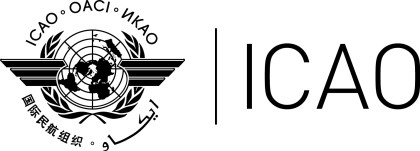 Uluslararası Sivil Havacılık Teşkilatı (ICAO) Konsey Başkanı Dr. Olumuyiwa Benard Aliu'nun Türkiye-Asya Sivil Havacılık Konferansı Açılış Konuşması(Antalya, Türkiye 23-24 Nisan 2018)Değerli BakanlarSaygıdeğer Parlamento ÜyeleriSivil Havacılık Genel MüdürleriD8 Örgütü Genel SekreteriElçiler ve ICAO Konseyi'nin Daimi TemsilcileriHanımefendiler ve Beyefendiler,Türkiye ve Asya Ülkeleri arasındaki sivil havacılık işbirliğinin arttırılması amacıyla düzenlenen bu önemli konferansa böylesine güzel bir şekilde ev sahipliği yapan Türkiye Hükümeti'ne ICAO adına en derin teşekkürlerimi sunmak istiyorum.Türkiye Ulaştırma Bakanlığı, bize böylesine güzel bir şehir olan Antalya'da olağanüstü kolaylıklar sağlayarak ICAO'nun hâlihazırdaki çalışmaları ile yakından ilişkili olan ve bu çalışmaları oldukça destekleyen müzakereleri içeren, çok iyi düşünülmüş bir programa imza attılar.Gittikçe daha verimli bir hale gelen bölge genelindeki işletim ortamı ve derinleşen düzenleyici liberallik bağlamında, bu etkinliğin tam da bu noktada düzenlenmesi, Türkiye'nin liderlik ve sorun çözümü konusundaki pozisyonunu net bir şekilde göstermektedir.Bu sözlerim hem bölgesel hava taşımacılığının sürdürülebilir gelişimi hem de gerek yurtiçinde gerek yurtdışında sosyal entegrasyonun ve ekonomik refahın arttırılması için geçerlidir.Bu, aynı zamanda sürdürülebilir küresel havacılık gelişiminin gerçek bir nişanesi olup, işbirliğinin arttırılması yoluyla bu zorlukların ele alınması konusunda gösterdiğiniz azminizi ifade etmektedir.Önümüzdeki iki gün boyunca burada elde edilmeye çalışılacak temel sonuç, bölgesel ve küresel işbirliğinin arttırılmasını kolaylaştıracak yeni bir platformun ve ilişkili ağların tesis edilmesi olacaktır.ICAO, bu çalışmaların başarıya ulaşmasını sağlamak için taraflar ve oyuncuları bir araya getirme, söz konusu tarafların ve oyuncuların amaçlarını ortak bir paydada buluşturabilme ve 192 Üye Ülkemizin amaçları ile birlikte planlanabilmesini sağlama konusunda doğal bir liderlik rolü üstlenmektedir.Bu ortak ve çok güçlü hedefe ulaşma konusunda yaptığımız çalışmalar sayesinde günümüzde uluslararası havacılığın en güvenli ve en hızlı küresel ulaşım aracı olduğunu kesin bir dille ortaya koyduk ve diğer yandan uluslararası havacılığın tüm dünya genelinde sürdürülebilir sosyo-ekonomik kalkınmanın temel güçlerinden biri olarak üstlendiği rolün küresel ölçüde ciddi şekilde kabul görmesini sağladık.Günümüzde oldukça entegre ve dinamik bir hale gelen sektörümüz, hızlı teknolojik değişimlerle nitelenmektedir.Bu entegrasyon ise büyük ölçüde, Devletlerin ve sektörün ICAO aracılığıyla yıllardır oluşturduğu 12.000'den fazla Standart ve Tavsiye Edilen Uygulamaya (SARP) dayanmaktadır.Buradan anlaşılacağı üzere; hava taşımacılığı sistemlerini güçlendirmek isteyen hükümetlerin atmaları gereken en önemli adım, ICAO uyumlarını geliştirmektir.Bu, çok büyük önem arz eden bir mesaj olduğundan ziyaret ettiğim her Ülkede bıkmadan usanmadan söylemeye devam ediyorum.Bu mesaj, günümüzde ICAO'nun Hiçbir Ülke Geride Kalmasın girişimimiz kapsamında küresel ölçekte koordine edilen pek çok yardım amaçlı ve kapasite geliştirici çalışmaların tam merkezinde yer alıyor ve bu nedenle ülkeleriniz arasında daha anlamlı ve kârlı havayolu bağlanabilirliğinin temellerini atarken aklınızın bir köşesinde daima durması gereken önemli bir konudur.Sektörel gelişim ile ilgili olarak; ICAO'nun ön sonuçlarına göre, 2017 yılında 4.1 milyar yolcunun havayoluyla ulaşımı sağlanmış olup bu rakam, 2016 yılına kıyasla yüzde yediden daha büyük bir oranda artış sağlandığını göstermektedir. Kalkış sayısının küresel ölçekte yaklaşık 37 milyona ulaştığı 2017 yılında, yolcu trafiğinde yüzde 7.6 ve kargo trafiğinde ise yüzde 9.5 oranında bir artış yakalanmıştır.ICAO'nun uzun vadeli öngörüleri, 2030'lu yılların ortalarına geldiğimizde trafik ve yolcu hacimlerinde sektör genelinde küresel ölçekte iki katı bir artış yaşanacaktır.Bizler artan bu trafiğin sosyo-ekonomik faydalarını optimize etmek için hep birlikte çalışıp bir yanda da sınırlı hava sahasında her geçen gün daha fazla uçağı emniyetli ve verimli bir şekilde yönetirken bu durum, Devletler ve işleticiler açısından benzer nitelikte ciddi zorluklar teşkil etmektedir.Etkin emniyet ve güvenlik gözetiminin yanı sıra yeterli havalimanı ve hava seyrüsefer kapasitesinin sağlanmasının ekonomik açıdan önemi, havacılık sektörünün hâlihazırda sağladığı 2.7 trilyon dolardan daha fazla katkılarla veya küresel GSYİH'ye yüzde 3.5 oranında yaptığı katkılarla dünya genelinde 62 milyondan fazla iş koluna sağladığı destekle açık bir şekilde ortaya konmaktadır.Bu önemli ve oldukça olumlu ekonomik etkiler, geçtiğimiz yıl dünya genelinde seyahat eden turistlerin yarısından fazlasının havayolunu tercih etmesiyle daha da perçinlenmektedir.ICAO genelinde takip ettiğimiz başka bir önemli ekonomik trend ise, sınır ötesi İşletmeden Tüketiciye (B2C) e-ticaretin yüzde 90'ından fazlasının günümüzde doğrudan hava taşımacılığına dayalı olmasıdır. Bu, modern tüketicilerin ister global ürünlere ve hizmetlere erişim ister satın aldıkları ürünlerin 'ertesi gün' teslimi konusunda olsun beklentilerinin, bu gibi Konferanslarda geliştirmek için hep birlikte çalıştığımız uluslararası havacılık bağlanabilirliği seviyesine nasıl tam anlamıyla bağlı olduğunu gözler önüne sermektedir.Bugün burada yapılanların hem Türkiye hem de Avrupa ve Asya'daki komşuları için çok çeşitli ve önemli ekonomik faaliyetler için son derecede önemli olduğuna dair en ufak bir şüphe yok. Ayrıca hava taşımacılığının gelecek yıllarda hem uluslar hem de ticari işletmelere yönelik ekonomik büyüme ve feraha kavuşulması için elzem olmaya devam edeceğine dair de en ufak bir şüphe yok.Etkin ICAO uyumunun yanı sıra, Devletlerin bu büyümeyi optimize etmek için atabileceği adımlar üç aşamadan oluşmaktadır.Öncelikle; büyüme konusunda doğal olarak yerel kapasiteye ilişkin daha fazla talep sunmaktadır; bu nedenle, hükümetler Ülkelerinin havalimanı ve hava seyrüsefer altyapısını genişletmek ve modernize etmek amacıyla ihtiyaç duyulan yatırımları hızlandırmalıdır.Ne yazık ki hâlihazırda Resmi Kalkınma Yardımının yüzden beşten daha azı küresel ölçekte hava taşımacılığı projeleri için ayrılmaktadır ve bu durum, uluslararası hava taşımacılığının yerel ekonomilere ve toplumlara sağladığı katkıları ciddi ölçüde azımsamaktadır.İkinci olarak; Devletler, şehir planlaması kapsamında havalimanlarının şehir merkezlerine, çok türlü taşımacılık bağlantılarına, basit hale getirilen vize rejimlerine ve diğer ilgili faktörlere olan bağlantı konularının dahil edildiği genel ulusal kalkınma önceliklerine havacılık kalkınma planlarını entegre etmek için çalışmalıdırlar.Son olarak; Devletler, yeni Küresel Havacılık Güvenliği Planımızın yanı sıra ICAO'nun hazırladığı Havacılık Emniyeti ve Hava Seyrüsefer Kapasitesi ve Verimliliğine ilişkin Küresel Planlar kapsamındaki detaylı stratejik görünümleri incelemelidir.Ülkeleriniz arasında izlenecek işbirliği türleri üzerinde düşünürken, lütfen emniyetin hava taşımacılığının en birincil önceliği olduğunu ve Ülkeler arasında artan emniyet işbirliğinin maliyet tasarrufu ve genel sistem performansı açısından pek çok fayda sağlayabileceğini unutmayın.ICAO hâlihazırda önerilen bir Küresel Havacılık Emniyeti Gözetim Sistemi (GASOS) aracılığıyla emniyet gözetiminin nasıl daha da geliştirilebileceği üzerinde düşünmektedir.GASOS; Ülkelerin sivil havacılık otoriteleri, bölgesel emniyet gözetimi kuruluşları (RSOO'lar) ve diğer yetkili kurumlar gibi emniyet gözetimi kuruluşlarına (SOO'lar) ilişkin gönüllülük esasına dayalı ve standardize edilmiş bir değerlendirme ve kabul mekanizması olarak tasavvur edilmektedir.Bu sistem; Devletlerin emniyet gözetimine ilişkin olarak Şikago Konvansiyonu kapsamındaki yükümlülüklerini ve sorumluluklarını azaltmaksızın, Devletler tarafından kabul gören SOO'lara emniyet gözetim görevlerinin tevkil edilmesi veya kullanılması ile Devletlerin emniyet gözetim sistemlerinin etkin bir şekilde uygulanmasını arttırmaya çalışacaktır.Günümüzde Devletlerin emniyet yönetimi dahil olmak üzere etkin emniyet gözetim kapasiteleri geliştirmek için güvenilir ve esnek alternatiflere ihtiyaç duyması nedeniyle, GASOS amaçlarının bu Ekim ayında düzenlenecek ICAO 13. Hava Seyrüsefer Konferansı'nda onaylanmasını bekliyoruz.Ayrıca, Ülkeler ve sektör genelindeki işleticiler arasındaki işbirliğinin bu sistemin uzun süreli başarısı için çok kritik olacağını da burada sözlerime eklemek istiyorum.ICAO için günümüzde kilit öneme sahip başka bir emniyet ve verimlilik önceliği ise, insansız ve otonom hava araçlarının ve operasyonlarının alçak irtifa ve şehir ortamlarına entegre edilmesi etrafından yoğunlaşmaktadır. Bunlar, hava trafiği yönetimine (ATM) ilişkin hem yeni havacılık standartlarının ve yepyeni yaklaşımların getirilmesini gerektirmektedir.Bu durum da geleneksel olmayan hava aracı işleticileri ile bu işleticilerin birlikte çalışmak zorunda oldukları ulusal yönetimleri ve belediye yönetimleri arasındaki işbirliği ve fikir birliğinin yeni türlerine duyulan ihtiyacın altını çizmektedir.Aynı zamanda tüm bu oyuncuların yer, hava ve uzay tabanlı olan çok çeşitli ve entegre haberleşme, seyrüsefer ve gözetim araçları tarafından nasıl desteklenmesi gerekeceği konusunda da anlaşmaya varıyoruz.ICAO, kendince, ulusal sivil havacılık idarelerine bu gelişen operasyonları desteklemek için mümkün olan en erken sürede hazır olmalarını salık vermektedir.  Bu minvaldeki konular, 13-14 Eylül tarihlerinde Çin'in Çengdu şehrinde düzenlenecek ICAO'nun ikinci DRONE ENABLE etkinliğinde daha detaylı olarak irdelenecektir.İlerleme kaydetme konusunda yaşadığımız temel endişelerden bir tanesi de, bu yeni ve daha karmaşık sistemlerin korunması amacıyla güçlü siber güvenlik tedbirlerinin ve siber esneklik tasarımı ihtiyacıdır. Sigorta sektörü, 2017 yılına ilişkin en yaygın 10 küresel işletme riski listesinde siber suçları, BT arızasını ve veri tabanı ihlallerini 3. sıraya yerleştirdi ve hava taşımacılığı gibi birbirine bağlı bir sektör olarak, tek bir siber olayın çok çeşitli şirketleri ve paydaşları farklı derecelerde ve maliyet oranlarında etkileme potansiyeli olduğu gerçeğini göz ardı edemeyiz.İşte bu nedenle ICAO'nun yeni onaylanan Küresel Havacılık Güvenliği Planı hâlihazırda siber tehlike hedeflerini ve tavsiyeleri tespit etmeye başlamıştır.Ekselansları, hanımefendiler ve beyefendiler, önümüzdeki iki gün boyunca yapacağınız müzakerelere başlarken, ICAO Konser Başkanı olarak en temel amaçlarımdan birinin tüm ICAO Üye Devletlerinin, sürdürülebilir ve ICAO ile uyumlu sivil havacılık sektörleri aracılığıyla refah ve barış düzeyi daha yüksek ülkeler haline gelmek için ihtiyaç duydukları tüm araçlara ve kabiliyetlere sahip olmasını sağlamak olduğunu vurgulamak istiyorum.Bu bağlamda; buradaki konuşmalarınızın eğitimin ve daha kapsamlı hedeflerinizin sürdürülebilir olması ile ilgili insan kaynakları kapasite geliştirmesinin önemine değineceğini gördüğü için son derece cesaret kazanmış olduğumu da eklemek istiyorum.Aynı zamanda sektörümüz geliştikçe ve bir dönüşümden geçtikçe, yaşlanan nüfus, düşen doğum oranları ve diğer ilgili faktörler gibi kaçınılmaz demografik nedenlerden dolayı işgücünün tam aksine düşüş yaşadığını belirtmekte fayda görüyorum.Örnek vermem gerekirse; ön çalışmalarımız sonucu elde edilen rakamlar, dünyanın 100 ve daha fazla sayıda koltuklu uçakları uçurmak için 2036 yılına kadar 620.000 pilota ihtiyaç duyduğunu ortaya çıkarmıştır. Ancak; geleceğin bu havacılarının yüzde 80'inden fazlası, günümüze uçuş gerçekleştirmeyen taze pilotlar olacak. Bu durum; hava trafik kontrolörleri, uçak mühendisleri ve diğer meslek sahipleri için de pek farklı değildir.Gelecek yıllarda daha fazla ve daha kalifiye havacılık personeline ihtiyacımız olacağı gün gibi ortada olduğu için ülkeler ve çalışanlar arasındaki dengeli devinimin yönetilmesi için hepimiz çok çalışmalıyız.Aynı zamanda ağımız genelindeki mesleki ve teknik görevlerin ifa edilmesi için daha fazla kadın çalışana ihtiyacımız olacak ve hem özel sektör hem de kamu sektörü, havacılıktaki cinsiyet dengesini sağlamak için daha proaktif olmak zorundadır.Bu önceliğin ön plana çıkmasını sağlayan faktörler, mevcut havacılık profesyonelleri jenerasyonunun topluca emekliliğinden hava ulaşımının gerektirdiği kalifiye çalışanlara ilişkin diğer sektörlerle kızışa rekabete ve hava ulaşımının eskiden olduğu kadar heyecanlı ve zorlu olmadığını düşünen günümüzün birtakım genç kesimine kadar uzanan geniş bir yelpazeye sahiptir.Bu konuda ivme kazanmaya devam etmek için ICAO, Montreal'deki Genel Merkezinde geçtiğimiz yılın sonlarında ilk defa Gelecek Nesil Havacılık Profesyonelleri Global Zirvesi'ni gerçekleştirmiş ve bu etkinliğe sektörden, akademik çevreden, hükümetlerden ve eğitim kuruluşlarından yüzlerce kişi katılım sağlamıştır.Bu yıl Aralık ayında Pekin'de gerçekleştireceğimiz bu etkinlikte, Ülkelerinizden gelecek benzer profildeki katılımcıların bizimle birlikte yer alacağını umuyoruz.Hanımefendiler ve beyefendiler; Ülkelerin tanınmış profillerini ve sektör uzmanlarını bir araya getiren bu toplantının amaçlarının, ortak amaçlarınıza ulaşma yolunda oldukça kolay ve fikir birliğine dayanan bir yol açacağına eminim.Bu bağlamda, hepinizin son derece verimli ve katılımı yüksek bir konferans geçirmenizi diliyorum.Teşekkür ederim.